A U F N A H M E A N T R A G                                                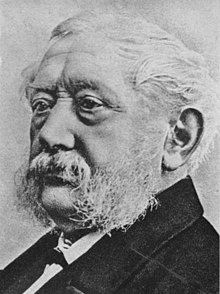 Hiermit beantrage ich die               Mitgliedschaft   oder                                                                 Familienmitgliedschaft    (§ 5 Ab. 4)im: Verein für Mineralsalzlehre nach Dr. Schüßler Koblenz e.V.                               „Verein für Volksgesundheit“zum nächstmöglichen Termin unter Anerkennung der Vereinssatzung.Ich erkläre mich damit einverstanden, daß meine persönlichen Daten EDV-technischverarbeitet und ausschließlich zu Vereinszwecken genutzt werden.Hinsichtlich der neuen EU-Datenschutzverordnung verweisen wir auf die Anlage (Stand:24.05.2018)Name: _________________________________	Vorname: ___________________________________Geburtsdatum: _______________________	Postleitzahl und Ort: _____________________________________________________________________________Straße: _________________________________________________________Telefon: ______________________________________	e-mail: ________________________________________Telefax: ______________________________________	Beruf: _________________________________________Name Partner: ______________________________	Geburtsdatum: _______________________________Name der Kinder: __________________________	Geburtsdatum: ______________________________________________________________________________	___________________________	              _________________________Ort, Datum:	Unterschrift 1. Mitglied	              evtl. Familienmitglied____________________________________________________________________________________________________E i n z u g s e r m ä c h t i g u n gVorname: ___________________________________	Geldinstitut: ___________________________________________________Nachname: _________________________________	BIC: ______________________________________________________________Straße: ______________________________________	IBAN: ____________________________________________________________PLZ/Ort: ____________________________________	Datum: __________________________________________________________Telefon: ____________________________________	Unterschrift: ___________________________________________________Sparkasse Koblenz, BIC MA LA DE 51 KOB, IBAN DE75 5705 0120 0042 0009 01Sie erreichen mich unter der Tel.-Nr.: